(Job#-Leg#-xxx, assigned by QA or Mfg Eng Job Lead)Use continuation sheet if necessary.  Attach red-lines, photos as necessary* Risk based definition as set forth by Project’s Quality Assurance Plan; see SLAC-I-020-701-001,  NCR procedure.Indicate all follow-on or related processes:	NONE	CAR	ECR	HOLD  Date:01/23/2017Number:NCR-33415-56Page:1 of 1Originator: Keith CabanCompany or SLAC Shop:KLY_MACH SHOPPhone:X4022PO NumberN/AE-mail:kcaban@slac.stanford.eduPart Name:Mirror X Stop OppositeQuantity Impacted:  11Part Number:PF-382-908-93 R0Serial No. (if applicable):Serial No. (if applicable):106Additional Notes:Same discrepancy as on NCR 33413-116 & NCR 33413-118 all manufactured in same batch. Same discrepancy as on NCR 33413-116 & NCR 33413-118 all manufactured in same batch. Same discrepancy as on NCR 33413-116 & NCR 33413-118 all manufactured in same batch. Same discrepancy as on NCR 33413-116 & NCR 33413-118 all manufactured in same batch. ITEM NO.NONCONFORMING CHARACTERISTICDISPOSITIONREINSPECTIONREINSPECTION1±0.005”
Measures 0.2189 on SN 106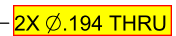 (Drawing Zone: D5) USE AS-IS   REWORK    REJECT RETURN TO VENDOR YES NO2 USE AS-IS   REWORK    REJECT RETURN TO VENDOR YES NO3 USE AS-IS   REWORK    REJECT RETURN TO VENDOR YES NOAGREEMENT:CONCURRENCE:Technical Lead	Date  Quality Assurance Rep.	DateCAM or Project Manager Director (High Risk NCRs Only)*